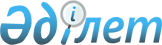 О внесении дополнений N 12 в Единую бюджетную классификацию на 2000 годПриказ Министра финансов Республики Казахстан от 17 мая 2000 года N 239 Зарегистрирован в Министерстве юстиции Республики Казахстан 7.07.2000 г. за N 1181



          В соответствии с постановлением Правительства Республики Казахстан от 
21 апреля 2000 года N 622  
 P000622_ 
  "О выделении средств из резерва 
Правительства Республики Казахстан" приказываю: 




          1. Внести в приказ Министерства финансов Республики Казахстан от 30 




декабря 1999 года N 715  
 V991058_ 
  "Об утверждении Единой бюджетной 
классификации на 2000 год" следующие дополнения: 
     в Единой бюджетной классификации Республики Казахстан на 2000 год, 
утвержденной указанным приказом: 
     в функциональной классификации расходов бюджета: 
     после строки "1.1.694.1.1 Аппарат центрального органа" дополнить 
строками следующего содержания: 
     "1.1.694.13 Выполнение функций государственными органами за счет 
резерва Правительства Республики Казахстан 
     1.1.694.13.1 Аппарат центрального органа"; 
     после строки "1.2.217.3.31 Оплата информационно-вычислительных услуг" 
дополнить строками следующего содержания:
     "1.2.217.13 Выполнение функций государственными органами за счет 
резерва Правительства Республики Казахстан 
     1.2.217.13.1 Аппарат центрального органа 
     1.2.217.13.2 Аппарат территориальных органов"; 
     после строки "1.2.311.1.1 Аппарат центрального органа" дополнить 
строками следующего содержания: 
     "1.2.311.13 Выполнение функций государственными органами за счет 
резерва Правительства Республики Казахстан 
     1.2.311.13.1 Аппарат центрального органа"; 
     после строки "1.2.610.1.1 Аппарат центрального органа" дополнить 
строками следующего содержания: 
     "1.2.610.13 Выполнение функций государственными органами за счет 
резерва Правительства Республики Казахстан 
     1.2.610.13.1 Аппарат центрального органа"; 





          после строки "1.3.204.1.4 Аппарат органов в других странах 




(посольства, представительства, дипломатические миссии)" дополнить 
строками следующего содержания: 
     "1.3.204.13 Выполнение функций государственными органами за счет 
резерва Правительства Республики Казахстан 
     1.3.204.13.1 Аппарат центрального органа"; 
     после строки "1.5.216.1.1 Аппарат центрального органа" дополнить 
строками следующего содержания:
     "1.5.216.13 Выполнение функций государственными органами за счет 
резерва Правительства Республики Казахстан 
     1.5.216.13.1 Аппарат центрального органа"; 
     после строки "1.5.606.3 Информационно-вычислительное обслуживание" 
дополнить строками следующего содержания: 
     "1.5.606.13 Выполнение функций государственными органами за счет 
резерва Правительства Республики Казахстан 
     1.5.606.13.1 Аппарат центрального органа 
     1.5.606.13.2 Аппарат территориальных органов"; 
     после строки "1.9.225.1.1 Аппарат центрального органа" дополнить 
строками следующего содержания: 
     "1.9.225.13 Выполнение функций государственными органами за счет 
резерва Правительства Республики Казахстан 
     1.9.225.13.1 Аппарат центрального органа"; 
     после строки "2.2.308.3 Информационно-вычислительное обслуживание" 
дополнить строками следующего содержания: 
     "2.2.308.13 Выполнение функций государственными органами за счет 
резерва Правительства Республики Казахстан 
     2.2.308.13.1 Аппарат центрального органа 
     2.2.308.13.2 Аппарат территориальных органов"; 
     после строки "3.2.221.1.2 Аппарат территориальных органов" дополнить 
строками следующего содержания:
     "3.2.221.13 Выполнение функций государственными органами за счет 
резерва Правительства Республики Казахстан 
     3.2.221.13.1 Аппарат центрального органа 
     3.2.221.13.2 Аппарат территориальных органов"; 
     после строки "3.5.611.1.1 Аппарат центрального органа" дополнить 
строками следующего содержания: 
     "3.5.611.13 Выполнение функций государственными органами за счет 
резерва Правительства Республики Казахстан 
     3.5.611.13.1 Аппарат центрального органа"; 
     после строки "3.5.616.1.1 Аппарат центрального органа" дополнить 
строками следующего содержания: 
     "3.5.616.13 Выполнение функций государственными органами за счет 
резерва Правительства Республики Казахстан 
     3.5.616.13.1 Аппарат центрального органа"; 
     после строки "5.9.612.1.1 Аппарат центрального органа" дополнить 
строками следующего содержания: 
     "5.9.612.13 Выполнение функций государственными органами за счет 
резерва Правительства Республики Казахстан 
     5.9.612.13.1 Аппарат центрального органа"; 





          после строки "6.9.213.1.30 Областные представительства по назначению 




пенсий и пособий" дополнить строками следующего содержания:
     "6.9.213.13 Выполнение функций государственными органами за счет 
резерва Правительства Республики Казахстан 
     6.9.213.13.1 Аппарат центрального органа 
     6.9.213.13.30 Областные представительства по назначению пенсий и 
пособий"; 
     после строки "6.9.605.1.2 Аппарат территориальных органов" дополнить 
строками следующего содержания: 
     "6.9.605.13 Выполнение функций государственными органами за счет 
резерва Правительства Республики Казахстан 
     6.9.605.13.1 Аппарат центрального органа 
     6.9.605.13.2 Аппарат территориальных органов"; 
     после строки "8.2.613.1.1 Аппарат центрального органа" дополнить 
строками следующего содержания: 
     "8.2.613.13 Выполнение функций государственными органами за счет 
резерва Правительства Республики Казахстан 
     8.2.613.13.1 Аппарат центрального органа"; 
     после строки "8.9.230.1.2 Аппарат территориальных органов" дополнить 
строками следующего содержания: 
     "8.9.230.13 Выполнение функций государственными органами за счет 
резерва Правительства Республики Казахстан 
     8.9.230.13.1 Аппарат центрального органа
     8.9.230.13.2 Аппарат территориальных органов"; 
     после строки "10.1.614.1.2 Аппарат территориальных органов" дополнить 
строками следующего содержания: 
     "10.1.614.13 Выполнение функций государственными органами за счет 
резерва Правительства Республики Казахстан 
     10.1.614.13.1 Аппарат центрального органа 
     10.1.614.13.2 Аппарат территориальных органов"; 
     после строки "10.9.218.1.2 Аппарат территориальных органов" дополнить 
строками следующего содержания: 
     "10.9.218.13 Выполнение функций государственными органами за счет 
резерва Правительства Республики Казахстан 
     10.9.218.13.1 Аппарат центрального органа 
     10.9.218.13.2 Аппарат территориальных органов"; 





          после строки "11.9.232.1.30 Аппарат специального представительства 




на космодроме "Байконур" дополнить строками следующего содержания:  
     "11.9.232.13 Выполнение функций государственными органами за счет 
резерва Правительства Республики Казахстан 
     11.9.232.13.1 Аппарат центрального органа
     11.9.232.13.2 Аппарат территориальных органов"; 
     после строки "12.9.215.1.2 Аппарат территориальных органов" дополнить 
строками следующего содержания: 
     "12.9.215.13 Выполнение функций государственными органами за счет 
резерва Правительства Республики Казахстан 
     12.9.215.13.1 Аппарат центрального органа 
     12.9.215.13.2 Аппарат территориальных органов". 
     2. Настоящий приказ вступает в силу со дня подписания.
     
     Министр
     
(Специалисты: Склярова И.В.,
              Умбетова А.М.)     
      
      


					© 2012. РГП на ПХВ «Институт законодательства и правовой информации Республики Казахстан» Министерства юстиции Республики Казахстан
				